druk OSR-24b.....................................................................                       ............................           (nazwisko imię)                                                                 Miejscowość, data....................................................................        (adres zamieszkania)……………………………………………………………..(nr telefonu – konieczna zgoda na przetwarzanie,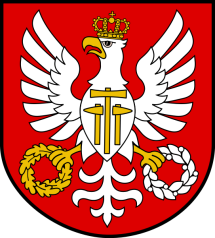 należy wypełnić druk OŚR)                                                  Starosta Wielicki                                                            Rynek Górny 2                                                            32-020 Wieliczka  WNIOSEKO wydanie zaświadczeniaZwracam się z wnioskiem o wydanie zaświadczenia, czy działka(i) 
nr……………………………………………………………………………………………………………………………………………… położona(e) w miejscowości ……………………………, obręb …………………… w gminie …………………………………. jest(są) objęta(e) uproszczonym planem urządzenia lasu lub decyzją, o której mowa w art. 19 ust. 3 Ustawy z dnia 28 września 1991 r. o lasach (tekst jednolity Dz. U. 2023, poz. 1356 z późn. zm.).Cel ubiegania się o wydanie przedmiotowego zaświadczenia …………………………………………………………………………………………………………………………………………………………………………………………………Zaświadczenie (dokument elektroniczny) proszę przesłać na adres poczty elektronicznej: ................................................................................................Do wniosku załączam:Dowód wniesienia opłaty skarbowej (17 zł od zaświadczenia dla jednej działki), Pełnomocnictwo z dowodem uiszczenia opłaty skarbowej (w przypadku, gdy
z wnioskiem występuje pełnomocnik).….......................................................Podpis wnioskodawcy lub jego pełnomocnika